Repps with Bastwick Parish CouncilResponsible Finance Officer Report 2021/22The Precept for 2021/22 was £4,800.  The Precept for 2022/23 will be £6,149.  This is an increase of 25.6%, or £0.67 per Band D property per month, and includes money for grass cutting, provision of allotments, and repair and maintenance of the benches, bins and planters round the village. Accounts and Budgets 2021/22Receipts were £11,334.62, including concurrent functions grants of £4,411 for the grass cutting, Council Tax Support grant of £284, £1,088.40 allotment income, and £655.05 recycling credits.Payments were £11,738.22, including £4,475.97 on grass cutting, £1,500 on trimming the trees round the bowling green, £235 on replacement defibrillator pads.  There was an overspend of £1,906.60, which was mostly the unplanned for tree trimming. The Precept budget for 2021/22 was set at a deficit of £424 so therefore the overspend would have been £20 less than planned.  Reserves at Year End 2021/22Bus stop			£  1,575.00Bins and planters		£  1,400.00Notice boards			£     420.00War Memorial			£     250.00Seats and benches		£     680.00Village Sign			£  2,681.00Defibrillator			£  1,090.00Phone Box			£     120.00Pugg Street Staithe		£  1,200.00Recycling Credits		£     718.92General Reserves		£  1,551.36Total				£27,279.50Projects for 2022/23The Parish Council is hoping to participate in some way in the village celebrations for the Queen’s Platinum Jubilee.  4 trees have been planted on Church Road, and a further holly will be planted in the Autumn.Further InformationAll finance information of the Parish Council can be found on the website.The Finance Report will be published in the Annual Parish Report 2022, and the full accounts will be available in due course once they have been finalised.  Details will be published on the website, or contact the Clerk.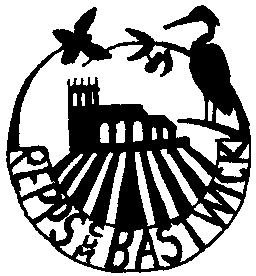 